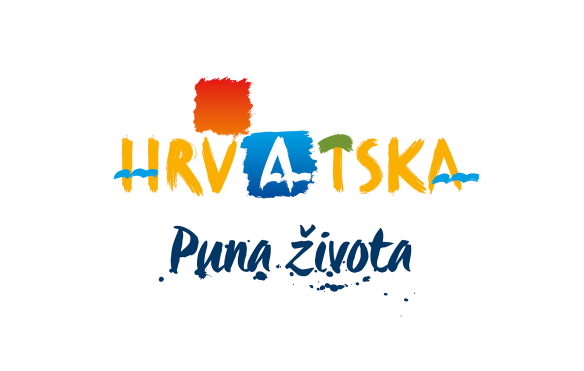 HRVATSKA TURISTIČKA ZAJEDNICAGLAVNI UREDProjektni zadatak za prikupljanje i izradu baza podataka u sklopu natječaja:Grupa 2: Nabava uspostave IT sustava - upravljanje bazama podataka potrebnih za uspostavu javnih e-usluga (turističko informacijski portal)UvodProjekt izrade novog turističko informacijskog portala www.croatia.hr pokrenut je sa svrhom modernizacije portala, a u cilju promocije turističke ponude Republike Hrvatske i pružanju svih informacija o turističkoj ponudi posjetiteljima.Pružanje točnih i ažurnih informacija jedan je od najvažnijih uvjeta za ispunjenje tri najvažnija cilja nacionalne strategije turizma (povećanje prepoznatljivosti nacionalnog branda, povećanje broja turista u Predsezoni i Posezoni i povećanje prosječne dnevne potrošnje realiziranih turista).Očekivanja i zahtjevi korisnika značajno su se povećali razvojem tehnologije. Mana brzog razvoja novih alata za dobivanje informacija jest nemogućnost adekvatnog i ažurnog dobivanja svih potrebnih informacija. Korisniku više nije dovoljno da ima informaciju o imenu i radnom vremenu prodavaonice, pekare ili bilo kojeg drugog objekta koji ga zanima već traži i dodatne informacije poput zadovoljstva drugih korisnika na istom mjestu, broja i vrste bankomata koji se nalaze unutar prodavaonice, mogućnostima plaćanja, veličini parkinga, naplati parkinga, odjelima i kategorijama proizvoda koji se nude na lokaciji za koju postoji interes.Turistička industrija je vrlo dinamična industrija visoke razine konkurentnosti brojnih destinacija koje se natječu za svakog potencijalnog turista. Više provedenog vremena na istraživanje znači veći gubitak za korisnika. Činjenica je da sve prethodno nabrojane informacije napredni korisnik može pronaći ukoliko uloži malo svog vremena. Druga vrlo važna činjenica jest da korisnici danas sve više cijene svoje slobodno vrijeme i spremni su nagraditi svaki proizvod koji im nudi više za manje njihovog vremena. Proizvod koji bi nudio sve potrebne informacije na jednom mjestu predstavljao bi dodatnu vrijednost i time bi kod svakog potencijalnog korisnika stvorio važnu prednost koja bi se naposljetku mogla i valorizirati u pogledu zadovoljavanja već navedenih ciljeva nacionalne strategije turizma.Povećanje prepoznatljivosti nacionalnog brandaKorisnik kojem se na jednom mjestu nude sve informacije koje su mu potrebne, pa čak i one o kojima nije posebno razmišljao stvara bolju sliku o proizvodu koji ga zanima. Veća količina informacija znači i bolju svijest o kvalitetama i mogućnostima koje proizvod nudi. Samim time, prepoznatljivost nacionalnog branda u korisnikovoj svijesti raste i logično je zaključiti da će korisnik povezivati i uspoređivati sve informacije koje naknadno dozna o konkurenciji s onim informacijama koje već posjeduje.Povećanje broja turista u Predsezoni i PosezoniUkoliko generaliziramo marketinške strategije, relativno je lako usporediti Predsezonu i Posezonu s uvođenjem novog proizvoda na tržište. Ulaskom novog proizvoda na tržište potrebno je povezati ga s već poznatim brandom. U slučaju Hrvatske, to je glavna turistička sezona. Pružanjem potrebnih informacija na jednom mjestu, korisnicima različitih interesnih skupina otvorit će se novi pogled na proizvod koji već poznaju. Ovakvim pristupom, glavna sezona će biti na konstantnoj razini posjećenosti, a Predsezona i Posezona će doživjeti porast. Cilj je istog korisnika navesti da koristi dva ili više različitih proizvoda koje nudi Hrvatska.Povećanje prosječne dnevne potrošnje realiziranih turistaOd sva tri glavna cilja nacionalne strategije turizma ovaj se može najviše okoristiti pružanjem relevantnih informacija korisniku. Korisnik u velikom broju slučajeva niti sam nije svjestan svojih potreba. Ukoliko se na jednom mjestu mogu pronaći informacije o velikom broju aktivnosti i usluga, raste i mogućnost da korisnik odluči iskoristiti neke od njih. Jednostavan primjer može biti ponuda atrakcija koje se odvijaju u zatvorenom prostoru. U slučaju kišnih dana, turisti se često zatvaraju u apartmane i čekaju da se pojavi sunce kako bi opet uživali našem primarnom turističkom proizvodu. Vrijeme koje turist provede zatvoren je vrijeme u koje korisnik nije trošio svoj novac. S druge strane, da je korisnik upućen u sve mogućnosti o kojima nije razmišljao zbog toga što je njegov primarni motiv dolaska bio proizvod sunce i more, postojala bi veća mogućnost kvalitetno utrošenog vremena (i novca) na druge proizvode kao što su karting utrke, escape room, kuglanje, squash ili neka druga aktivnost koju korisnik može uživati za vrijeme kišnih dana.Ciljevi novog internetskog portala croatia.hr su:cjelovita turistička ponuda Hrvatske na croatia.hr modernizacija, optimizacija i primjena suvremenih tehnoloških trendovapovezivanje svih turističkih zajednica u jedan sustav svaka destinacija/TZ/TZŽ će imati svoj prostor za promociju na nacionalnom webu (poddomene)povećanje prometa internetskih stranica, bolji SEO i Page Ranking te jačanje brand identiteta prikaz turistički vrijednih baza i izvora informacijaJedna od zadaća je da internetske stranice inspiriraju korisnike i da se croatia.hr pozicionira kao centralno mjesto za inspiraciju korisnika u fazi sanjarenja i odlučivanja o odabiru odmora u Hrvatskoj, kao i da bude glavni izvor svih informacija za turističku ponudu Hrvatske. Novi portal potrebno je podržati kroz „user-friendly” i efikasan CMS sa dodjelom različitih administrativnih prava i odgovornosti. Internetske stranice croatia.hr moraju biti napravljene u skladu sa svim najnovijim tehnološkim rješenjima i zahtjevima, responzivne za prikaz na svim uređajima, višejezične, sposobne za komentiranje i dijeljenje sadržaja na svim platformama te se treba omogućiti spajanje sa različitim sustavima (npr. Središnji registar, eVisitor i sl.) iz kojih se određeni podaci iz različitih baza preuzimaju i prikazuju te se procesi ažuriranja podataka automatiziraju. Programsko rješenje će biti napravljeno u open source tehnologiji ili bilo kojem programskom jeziku koji podržava sve tražene zahtjeve.Ključni turistički proizvodi Ključni turistički proizvodi (temeljeni na portfelju turističkih proizvoda definiranih Strategijom razvoja turizma Republike Hrvatske do 2020. godine), predstavljaju jednu od polaznih postavki za formiranje marketinške i komunikacijske strategije HTZ-a tijekom 2019. godine: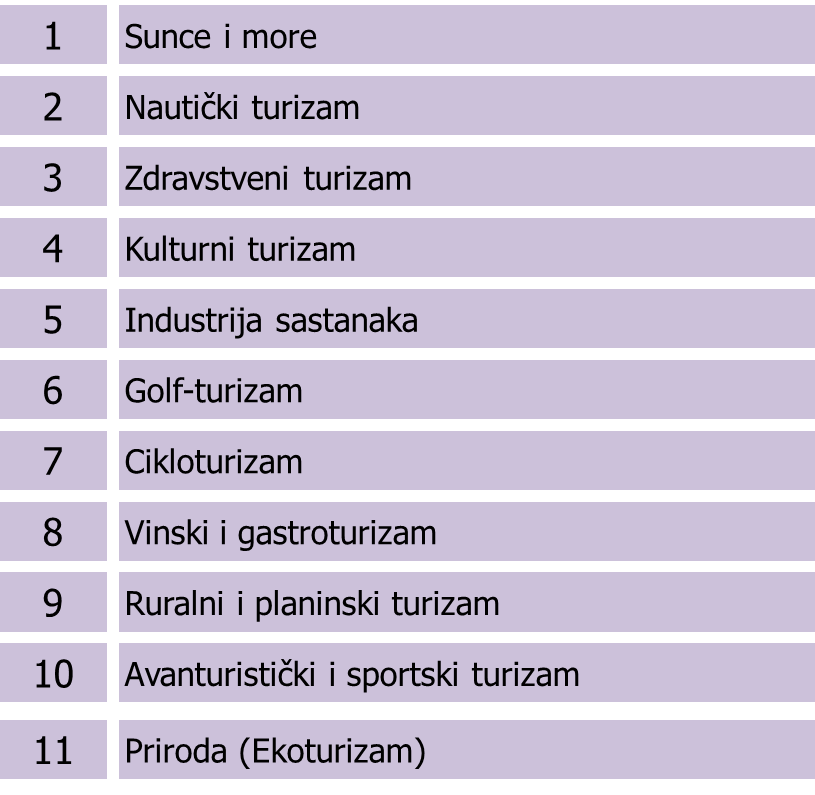 Upravljanje bazama podataka potrebnih za uspostavu javnih e-usluga (turističko informacijski portal)Predmet nabave Grupe 2 su analiza, provjera i isporuka baza podataka propisanih natječajnom dokumentacijom. Prikupljene baze podataka moraju imati turističku vrijednost te Ponuditelj može dostaviti i više od ponuđenih baza, koje služe kao smjernica, a koje se nalaze u excel tablici „06 - HTZ - HDT - TIP - Baze podataka“. Ukoliko Ponuditelj smatra da je iste potrebno nadopuniti dodatnim informacijama slobodan je to učiniti tijekom analize i predstavljanja prikupljanja podataka. U roku od 30 dana od uvođenja u posao Izvršitelj mora dostaviti Plan aktivnosti realizacije ugovora s definiranim vremenskim okvirima. Plan aktivnosti potvrđuje Naručitelj u roku od 8 dana od njegova zaprimanja nakon čega kreće analiza, istraživanje i prikupljanje.Turistička vrijednost podataka podrazumijeva da će sve dostavljene baze biti temelj za izradu sadržaja web stranice razine informatiziranosti najmanje 5 kako je i propisano u uvodu natječajne dokumentacije. Također, to podrazumijeva pronalazak izvora svih turističkih vrijednih baza podataka na razini Hrvatske i povezivanje s istima.U predmet nabave ulazi sljedeće:istraživanje, provjera i analiza svih postojećih i dostupnih registara i baza na razini Hrvatske te baza na razini sustava turističkih zajednica kod kojih će Izvođač imati pomoć (HTZ, TZŽ, TZ) definiranje seta podataka za svaku bazu podatakaisporuka turistički vrijednih baza podataka sa određenim setom informacija definiranih natječajnom dokumentacijomfotografije i/ili snimanje video materijala za naknadno s Naručiteljem dogovorene baze, dimenzija i ostalih specifikacija definiranih natječajnom dokumentacijom (potencijalno najvažnije i najzanimljivije turističke subjekte/objekte za svaki proizvod po određenoj lokaciji (županije) za koje ne postoji dovoljno kvalitetan zapis koji se može iskoristiti na croatia.hr)tekstove za naknadno s Naručiteljem dogovorene baze, specifičnosti definiranih natječajnom dokumentacijomrješenje za unos dostavljenih baza podataka kroz CMS turističko informativnog portalaprijedlog rješenja za redovno ažuriranje dostavljenih baza podatakaU predmet nabave ulaze i sve ostale usluge navedene u natječajnoj dokumentaciji projektnog zadatka za Grupu 2.Za uslugu svih navedenih procesa nabave ove dokumentacije, Ponuditelj je dužan dati cijenu.Predmet nabave odvijat će se kroz nekoliko procesa definiranih natječajnom dokumentacijom. Izvršitelj Grupe 2 će preko Naručitelja biti u komunikaciji i poslovnoj suradnji i sa Izvršiteljem Grupe 1 koji će prikupljene podatke unositi na croatia.hr. Svaka baza ima definiran set podataka koju je Ponuditelj dužan dostaviti u određenom te naknadno dogovorenom formatu za import kroz CMS na web stranicu te njihovo verificiranje. Inicijalan popis prijedloga baza podataka nalazi se u excel tablici „06 - HTZ - HDT - TIP - Baze podataka“.Faze projektaKompletan projektni zadatak je podijeljen u četiri faze: Faza 1: Plan aktivnosti realizacije ugovorau roku od 30 dana od uvođenja u posao Izvršitelj mora dostaviti plan aktivnosti realizacije ugovora s definiranim vremenskim okvirima. Plan aktivnosti potvrđuje Naručitelj u roku od 8 dana od njegova zaprimanjaTrajanje: najduže 30 dana od potpisivanja ugovoraFaza 2: Analiza bazaistraživanje i analiziranje popisa bazaTrajanje: najduže 60 danaFaza 3: Definiranje zadatka fotografiranja i pisanja tekstovadefiniranje zadatka fotografiranja, snimanja video materijala i pisanja tekstova za subjekte/objekte po turističkoj kategoriji za najvažnije i najzanimljivije turističke subjekte/objekte za svaki proizvod po određenoj lokaciji (županije) za koje ne postoji dovoljno kvalitetan zapis koji se može iskoristiti na croatia.hr)Trajanje: najduže 20 danaFaza 4: Prikupljanje, razvrstavanje i priprema materijala za isporukuprikupljanje, razvrstavanje i priprema materijala za isporuku na određen način i u određenom formatu za turističko informativni portal te će se po dogovoru s Naručiteljem odrediti koje turističke kategorije će biti prioritetne za unos Trajanje: do 7. rujna 2020. godineDetaljniji opis svake faze projektnog zadatka3.1 	Faza 1: Plan aktivnosti realizacije ugovoraPrva faza predmeta nabave podrazumijeva analizu projektnog zadatka i dostavu prijedloga Plana aktivnosti realizacije ugovora s definiranim vremenskim okvirima u okviru predviđenih faza. Izvršitelju se dostavlja inicijalan popis prijedloga baza podataka koji se nalazi u excel tablici „06 - HTZ - HDT - TIP - Baze podataka“ prema kojem se može razraditi projekt. Ukoliko Izvršitelj može doći do nekih drugih informacija koje imaju turističku vrijednost za projekt slobodan je predložiti baze podataka i njihov set podataka za konačnu isporuku. Naručitelj će u roku od 8 dana od zaprimanja dostaviti komentare i kroz međusobnu komunikaciju definirati Plan aktivnosti prema kojem će se raditi projektni zadatak.Trajanje: 30 dana od potpisivanja ugovora3.2.	Faza 2: Analiza bazaPočetak faze 2 počinje nakon definiranja i odobrenja Plana aktivnosti. Izvršitelj će raditi prema definiranom Planu aktivnosti te će istražiti i analizirati kompletan popis baza podataka/registara/popisa i slično. U ovoj fazi Izvršitelj može u dogovoru s Naručiteljem proširiti opus dostavljenih, odnosno inicijalno definiranih baza iz excel tablice ili setova podataka ukoliko smatra da je tijekom analize i istraživanja otkrio nove postojeće registre i baze koji bi mogli imati turističku vrijednost za turističko informativni portal. Sve podatke će detaljno analizirati kako bi dao najbolje moguće rješenje za konačnu isporuku. Potrebno je pronaći što veći broj turistički vrijednih podataka za svaku turističku kategoriju za kompletnu turističku ponudu Hrvatske. Analizom će se dobiti prijedlog informacija koje su dostupne za svaku kategoriju. Treba se odrediti dionike za svaku bazu podataka koja se želi preuzimati, odrediti u čijoj je nadležnosti/vlasništvu (HGK, HNK, HAK, HŽ, Ministarstvo kulture i sl.), koliko često se podaci ažuriraju, na koji način se to radi, kada je izvršeno zadnje ažuriranje i slično. Izvršitelj mora dati rješenje na koji način se do tih podataka može doći tj. da li postoji mogućnost automatiziranog ažuriranja podataka ili će se to raditi ručno. Ako će se za određene baze podataka morati raditi ručno dostavljanje i ažuriranje dati prijedlog optimalnog rješenja za unos u croatia.hr i njeno ažuriranje te vremenski interval istih. Izvršitelj će u dogovoru s Naručiteljem definirati na koji način i kojem formatu (excel, CSV, JSON ili neki drugi oblik) će se određeni podaci povlačiti i unositi na web te koji je najbolji način za njihovo ažuriranje. Također će Izvršitelj uz pomoć sustava turističkih zajednica (HTZ, TZŽ, TZ ) pregledati i materijale koji su dobiveni od sustava – fotografije, video materijali, tekstovi, karte i ostali slični podaci koji će se razvrstavati i grupirati po lokacijama/proizvodima te kategorizirati tagirati po različitim predviđenim kriterijima za koje Izvršitelj treba također dati prijedloge.Trajanje: najviše 60 dana3.3. 	Faza 3: Definiranje zadatka fotografiranja i pisanja tekstovaNakon detaljne analize podataka slijedi definiranje zadataka s Naručiteljem oko fotografiranja, snimanja video materijala i pisanja tekstova za subjekte/objekte po turističkoj kategoriji za najvažnije i najzanimljivije turističke subjekte/objekte po određenoj lokaciji (županije) za koje ne postoji dovoljno kvalitetan zapis koji se može iskoristiti na croatia.hr). Trajanje: najviše 20 dana3.4. 	Faza 4: Prikupljanje, razvrstavanje i priprema materijala za isporukuDefiniranjem zadataka i kretanje s tim dijelom projektnog zadatka počinje faza 4. Izvršitelj će prikupljati, razvrstavati i pripremati materijale za isporuku na ranije dogovoren način i u određenom formatu za turističko informativni portal. U dogovoru s Naručiteljem definirat će se koje turističke kategorije imaju prioritete kako bi se njihove informacije i podaci dostavljali za unos. Isporukom i unosom u croatia.hr svih dogovorenih baza podataka dogovorenih tijekom projektnog zadatka završava faza 4.Trajanje: do 7. rujna 2020. godineTijekom projektnog zadatka Izvršitelj će dobiti pristup svim potrebnim podacima za koje iskaže interes ukoliko je to u mogućnosti Hrvatske turističke zajednice te ako ne krši pravila ili zakonske regulative. Također će se Izvršitelju pružati pomoć u svim aspektima kako bi se projektni zadatak obavio u najboljem mogućem okviru i zadanim rokovima te se ni na koji način neće opstruirati rad.Subjekti/objekti koji nemaju prikladnu fotografiju ili tekstualni opis na hrvatskom jeziku trebaju se izdvojiti i dati na uvid Naručitelju kako bi se odredilo za točno koje se treba odraditi fotografiranje, video snimanje ili pisanje tekstova prema specifikacijama definiranim natječajnom dokumentacijom.Traženi setovi podataka traženi prema turističkim proizvodima:4.1. 	Gastro kategorijaUključuje podatke o ponuditeljima ugostiteljskih usluga poput restorana, hotela s restoranima, OPG-ova, kušaonica, odnosno subjekte koji sudjeluju na turističkom tržištu uslugama ili proizvodima vezanim uz ponudu hrane ili pića poput pekarnica, tržnica i ribarnica, uljara, vinskih cesta, eno-gastro događanja, caffe barova, slastičarna, dućana sa specijaliziranih namirnicama (npr. kineski vegetarijanski), objekata koji nude usluge brze prehrane (fast food), ćevabdžinica, pizzerija, konoba, pivnica, kavana.4.2. 	Kulturna kategorijaKategorija se odnosi na subjekte, objekte i atrakcije kulturne odnosno kulturno-povijesne (uključujući i sakralne) vrijednosti i značaja koje mogu biti turistički valorizirane poput UNESCO lokaliteta te lokacije ostalih međunarodnih proglašenja, muzeja, knjižnica, kazališta, arheoloških nalazišta, spomenika, ruševina, festivala, kulturnih događanja, dvoraca, koncertnih dvorane, kina, radio postaja, izložbenih galerija, fakulteta, prodajnih galerija umjetnina, crkve, kapele, marijanska svetišta, džamije, mjesta od posebnog vjerskog značaja.4.3.	Zdravstvena kategorijaUključuje dionike koji pružaju sve oblike preventivnih, rehabilitacijskih i lječilišnih zdravstvenih usluga, a to podrazumijeva zdravstvene ustanove (ljekarne), domove zdravlja, specijalizirane ordinacije, bolnice, stanice hitne pomoći, rehabilitacijske centre, toplice, subjekte koji nude najam medicinskih pomagala, biljne ljekarne, wellness centre, saune te subjekte koju pružaju akupunkturu, akupresuru i kiropraktiku.4.4. 	Poslovna kategorijaOdnosi se na subjekte koji su dionici poslovnih, znanstvenih ili stručnih događanja poput manifestacija, kongresa, konferencija i drugih te na lokacije poput kongresni dvorana i hotela, sajmove te lokacije za dijeljenih ureda tzv. Shared office places.4.5. 	Aktivni turizam kategorijaSadrži podatke o dionicima svih vrsta aktivnog i pustolovnog turizma na vodi, kopnu ili zraku, na otvorenom ili neuređenom prirodnom okruženju odnosno posebno opremljenim mjestima. Kategoriju možemo razvrstati u dodatne podkategorije:NautikaSadrži podatke o marinama, charterima, vezovima, sidrištima, svjetionicima, morskim strujama, kalendar regata, nautičkim rutama, jedriličarskim klubovima i o lučkoj kapetaniji.Golf Podrazumijeva sve podatke o golf klubovima i igralištima te lokacijama gdje se golf odvija (npr. vježbališta).BiciklizamOdnosi se na sve biciklističke staze, biciklističke rute i atlas okoliša, popise servisa za bicikle, događanja poput utrka i natjecanja.Ruralna ili planinska kategorijaKategorija se odnosi na planinarske i hodaće rute i obilaznice, planinarske udruge, planinarske kuće i domovi, šetališta i karte, šetnice i karte, pješačke staze, lokacije za slobodno penjanje, alpinistički klubovi, organizatore izleta, vrhove iznad 1500m, popis i podaci o obiteljskim poljoprivrednim gospodarstvima, popis i podaci o objektima i subjektima iz vinogradarskom registra, popis i podaci subjekata iz registra sušara, popis i podaci o subjektima iz upisnika voćnjaka, opis i podaci o subjektima koji se nalaze u upisniku maslinika, opis i podaci o subjektima koji se nalaze u upisniku subjekata o ekološkoj proizvodnji.RonjenjePodrazumijeva opis ronilačkih lokacija, dubina, nautičke i ronilačke karte, popis ronilačkih centara, popis centara koji iznajmljuju opremu, ronilački klubovi, ronilačke škole, popis natjecanja u ronjenju.PrirodaKategorija se odnosi na: Nacionalni parkovi, Parkovi prirode, Botanički vrtovi, zaštićena područja Republike Hrvatske, ribolov, zoološki vrtovi, vrtovi, perivoji, parkovi, kakvoća prijelaznih, priobalnih i morskih voda, ribarstvo i marikultura, karta kopnenih nešumskih staništa, karta staništa Republike Hrvatske, informacije o ustanovama koje upravljaju zaštićenim područjima, popis pravnih osoba koje obavljaju djelatnosti u području zaštite zraka, registar onečišćavanja okoliša, upravljačke zone u zaštićenim područjima,Kategorija ostalih sportovaKategorija se odnosi na: skijaške staze, skijaški klubovi, sportski objekti poput dvorana i terena, sportski kompleksi, bazeni, trkače staze, trim staze, jahački klubovi, hipodromi, rančevi s konjima, jahački centri, katastar speleoloških objekata Hrvatske, kuglane, aeroklubovi, padobranski klubovi, off road ture (safari), Zipline, iznajmljivanje pedalina, rent kajaka, iznajmljivanje surfboarda, iznajmljivanje wakeboarda, iznajmljivanje supova, paragliding, streljane, escape rooms, poligoni za penjanje, rafting, canyoning, canoeing, kayaking, lokacije za bungee jumping, lokacije za paintball, mjesta za izdavanje i dobivanje sportske ribičke i ronilačke dozvole, lokacije za iznajmljivanje quadova, autodromovi, karting staze i slično.4.6. 	Set (količina) podatakaSet tj. količina podataka ovisi o tipu baze podataka koja se prikuplja, a informacije tj. baze se razdvajaju u turistički vrijedne baze i servisne informacije. Turistički vrijedne baze su sve baze podataka koje imaju turističku vrijednost za krajnjeg korisnika koji pretražuje internetske stranice i koje pridonose boljoj informiranosti o turističkim sadržajima pojedine destinacije. Ovoj skupini podataka pripadaju npr. restorani, marine, charteri, biciklističke staze i rute, kulturni lokaliteti (UNESCO) i slično.Servisne informacije čine baze koje služe kao podatak koji korisniku pruža dodatne informacije o servisnim uslugama te pratećoj infrastrukturi na lokalnoj razini. U ovu skupinu podataka ubrajaju se npr. autobusni kolodvori, bolnice, ljekarne, banke, važni telefonski brojevi (policija, vatrogasci, hitna pomoć…), podaci o cestama i slično.Izvršitelj će nakon dostavljanja inicijalnog popisa u dogovoru s Naručiteljem tijekom treće faza projektnog zadatka točno definirati za koje baze podataka će se trebati raditi koji posao tj. pisanje tekstova, foto ili video snimanje i slično.Gdje je to moguće, Izvršitelj se obvezuje pronaći sljedeće podatke za tražene određene baze:4.6.1. Turistički vrijedne baze podatakaNaziv subjekta/objektaFotografija i suglasnost za njeno korištenje (u nekim slučajevima logo)Intro tekst na hrvatskom i engleskom jeziku od 500 – 800 znakova s razmacimaKontakt podaciŽupanijaGrad/općinaNaseljepoštanski brojadresageolokacija (longitude i latitude)broj telefonabroj faksabroj mobitelae-mailwebServisne informacijeNaziv subjekta/objektaKontakt podaciŽupanijaGrad/općinaNaseljepoštanski brojadresageolokacija (longitude i latitude)broj telefonabroj faksabroj mobitelae-mailweblogo/fotografiju i suglasnost za njeno korištenje (u nekim slučajevima)Ovisno o setu podataka određene baze Izvršitelj može pronaći i dodatne podatke koje smatra prigodnima za isporuku.Dodatni set podatakaSvaka baza podataka ima svoje specifičnosti te je na Izvršitelju zadatka da definira set podataka (polja) koja postoje te se mogu prikupiti za svaki registar/bazu. U slučajevima gdje je moguće Naručitelj želi da se prikupljanju dodatni podaci kao što su:radno vrijeme usluge koje pruža određeni subjektnačin plaćanja raspon cijena raspoloživostprilagođeno osobama s invaliditetom pet friendly karte (nautičke karte, karte biciklističkih ruta, planinski putevi/rute, karte šetnica, autokarte, transportne karte i slično.) dodatni sadržaj (definira se prema turističkim interesnim kategorijama)I sličnoIzvršitelj može dati prijedlog informacija koje pojedina baza podataka ili registar/popis sadrži te će se u dogovoru s Naručiteljem odrediti set podataka koji će se prikupljati i isporučiti u traženom formatu. Fotografiranje i snimanje video materijalaNakon izvršene analize i definiranja baza podataka koje će biti na turističko informativnom portalu, Isporučitelj će u dogovoru s Naručiteljem odrediti za koje će se baze izvršiti fotografiranje ili snimanje video materijala te će isto odraditi profesionalnom opremom.Fotografiranje ili snimanje video materijala će vršiti stručnjak za audiovizualni sadržaj koji je na ovaj natječaj prijavljen natječajnom dokumentacijom za Grupu 2. Neovisno o Naručitelju, Isporučitelj može za navedene poslove angažirati dvoje ili više stručnjaka za audiovizualni sadržaj, čiji krajnji broj ne mijenja cijenu Ponuditelja za predmet nabave.Angažirani stručnjak odriče se svih autorskih prava na fotografije ili video materijale ugovorom koji Naručitelj sklapa s Ponuditeljem.Autorsko pravo – neograničeno, isključivo na svim materijalima.Stručnjak za audiovizualni sadržaj odabran od strane Ponuditelja je suglasan da isplatom ugovorene naknade Ponuditelju za cijelu nabavu, na HTZ prebacuje isključivo te sadržajno, prostorno i vremenski neograničeno pravo iskorištavanja autorskog djela, odnosno ustupa autorska imovinska pravo nad predmetom nabave, u ovom slučaju fotografijama, odnosno nad svim materijalima stvorenim temeljem ove nabave odnosno sklopljenog ugovora, što osobito uključuje sljedeća imovinska autorska prava: pravo reproduciranja (pravo umnožavanja),pravo distribucije (pravo stavljanja u promet),pravo priopćavanja autorskog djela javnosti,pravo prerade.Stručnjak za audiovizualni sadržaj odabran od strane Ponuditelja ne pridržava za sebe pravo korištenja istog autorskog djela već isto u cijelosti prenosi na HTZ. HTZ je ovlašten iskorištavati autorsko djelo stvoreno od strane odabranog stručnjaka i Ponuditelja na način koji je u skladu sa sadržajem njegovog prava, kao i prenositi isto pravo iskorištavanja na treće osobe bez ikakve dodatne suglasnosti autora. Odabrani stručnjak za audiovizualni sadržaj od strane Ponuditelja je suglasan da ga HTZ nije dužan navoditi kao autora prilikom korištenja autorskog djela. HTZ će na svaki upit bilo koje treće osobe pružiti sve informacije o odabranom stručnjaku te prema vlastitoj procjeni navoditi autora u svojim promotivnim i drugim materijalima. Odabrani stručnjak može u svako doba i na bilo koji poslovno korektan način isticati HTZ i predmetni Natječaj kao stručnu referencu. Odabrani audiovizualni stručnjak je suglasan da se navedeni načini isticanja smatraju potpunim poštivanjem odredbi o isticanju autora u vezi njihovih moralnih autorskih prava.Tehničke specifikacije fotografija koje su predmet ove nabave:Minimalna potrebna rezolucija fotografija je 6000 x 4000 px na 300 dpiObrada fotografija na dimenzije potrebne za objavu u baze podataka na turističko informativnom portalu, a koje će Naručitelj naknadno definiratiFotografije moraju biti horizontalno pozicioniraneFotografije ne smiju biti presaturiranePrilikom obrade ne koristiti tzv. VignettingObrađene fotografije Izvršitelj priprema za import na turističko informativni portal te kopiju istih uz sirove materijale posebno dostavlja Naručitelju putem hard-diskaUz obrađene fotografije potrebno dostaviti i RAW materijal prema specifikacijama iz prve točkeFotografije se Naručitelju dostavljaju u JPEG ili TIFF formatiKoličinu dostavljenih fotografija Ponuditelj naknadno dogovara s Naručiteljem.Ponuditelj zajedno sa rješenjem za import setova podataka za baze podrazumijeva i rješenje za import fotografija za pojedine baze.Ponuditelj će u dogovoru s Naručiteljem definirati na koji način će se svaka fotografija imenovati kako bi se na optimalan način (npr. SEO friendly opis, alt tagovi, kategorizacija, tagovi i sl.) pripremila za unos u multimedijalnu bazu na croatia.hr.Napomena: Fotografiranje nije potrebno za sve baze podataka koje nemaju prikladnu fotografiju za prikaz na croatia.hr, već će se u dogovoru sa Naručiteljem definirati za koje baze je to potrebno učiniti.Tehničke specifikacije video materijala koji su predmet ove nabave:snimanje u 4K rezolucijivideo aspect ratio: 16:925fpspotrebno izraditi 4 video materijala: minuta video materijala materijalne UNESCO kulturne baštine, minuta video materijala UNESCO nematerijalne kulturne baštine, tri minute video materijala materijalne i nematerijalne kulturne baštine i 30 sec video materijala najboljih kadrovamontaža video materijala i color gradingpotrebno pripremiti video materijal u MP4 i AVI formatudostavljanje sirovih materijala podijeljenog prema sekvencama i označenog po lokaciji i tematici (npr. plaža, ljudi, more,…)izrada autorske glazbe i trajni otkup iste ili trajni otkup glazbe sa stockadostavljanje mastera svakog video materijala (open file)TekstoviNakon izvršenog prikupljanja i formiranja baza podataka prema dogovorenim setovima koji će biti uneseni (importani) kroz CMS i objavljeni na turističko informativnom portalu, Isporučitelj će za svaku pojedinu bazu ispostaviti uvodni tekst.Tekstove će pisati stručnjak Copywriter odabran od strane Ponuditelja koji je na ovaj natječaj prijavljen natječajnom dokumentacijom za Grupu 2. Ponuditelj može angažirati dvoje ili više copywritera čiji krajnji broj ne mijenja cijenu Ponuditelja za predmet nabave.Od copywritera se očekuje izvrsno poznavanje gramatike i visoka razina pismenosti te poznavanje turizma, turista kao potrošača te njihovih želja i navika.Sadržaj bi trebao biti pisani na unikatan, bezvremenski, inspirirajući, informativan način, pisan malo opuštenijim stilom sa pozivom na akciju i dugačak od 500 do najviše 800 znakova sa razmacima. Tekst mora sadržavati opise glavnih karakteristika predmeta baze. Uvodni tekst mora biti opisan na način da sadrži sve ili značajnije karakteristike koje sadrži baza, informativan na način da korisniku upućuje na to koje podatke može naći u bazi te marketinški atraktivan i kreativan, odnosno pisan tako da je namijenjen korisniku - potencijalnom turistu i u prvi plan stavlja ono što bi tog turista najviše moglo zanimati.Za svaki uvodni tekst o određenoj bazi, Ponuditelj mora ispostaviti i 5 ključnih riječi koji se odnose na tekst i bazu, prilagođene kriterijima SEO optimizacije radi boljeg pozicioniranja na pretraživačima za što će se tih 5 ključnih riječi i koristiti (ovisno o samom tekstu i njegovom sadržaju npr. Varaždin, aktivni turizam, jesen, biciklizam, kultura…), te kratki opis od 160 znakova sa razmacima koji ukratko objašnjava i povezuje tekst i kratki opis.Copywriter odabran od strane Ponuditelja na HTZ prebacuje isključivo te sadržajno, prostorno i vremenski neograničeno pravo iskorištavanja autorskog djela, odnosno ustupa autorska imovinska pravo nad predmetom nabave, u ovom slučaju tekstova, što osobito uključuje sljedeća imovinska autorska prava: pravo reproduciranja (pravo umnožavanja),pravo distribucije (pravo stavljanja u promet),pravo priopćavanja autorskog djela javnosti,pravo prerade.Ponuditelj će tekstove kao predmet nabave dostaviti na hrvatskom jeziku i engleskom jeziku, koji je svjetski jezik i prihvatljivo rješenje za prikaz na ostalim varijantama turističko informativnog portala. Tekstovi na hrvatskom i engleskom jeziku moraju biti lektorirani i pisani u duhu jezika te u skladu sa napisanim pravilima ove dokumentacije. Ponuditelj u sklopu rješenja za import baza podataka na turističko informativni portal podrazumijeva i rješenje za import uvodnih tekstova za svaku pojedinu bazu.Napomena: Pisanje tekstova nije potrebno za sve baze podataka koje nemaju prikladan tekst, već će se u dogovoru sa Naručiteljem definirati za koje baze je to potrebno učiniti.Specijalizirane karte Izvršitelj treba isporučiti razne specijalizirane karte za određeni turistički proizvod (moguće preuzimanje od drugih servisa koji ne zahtijevaju financijsku naknadu) na kojima će biti informacije važne za taj segment (npr. biciklističke rute sa dužinom rute, težinom staze, označenim važnim mjestima za posjetiti - POI, podlozi i sl.). Multimedijalna Online galerijaIzvršitelj se obvezuje pregledati HTZ-ovu Online galeriju u kojoj se nalaze multimedijalni zapisi te ih treba tagirati, kategorizirati te napraviti ostale predradnje u dogovoru s Naručiteljem te ga pripremiti na optimalan način kako bi se fotografije unosile u CMS portala croatia.hr (npr. napraviti popis u excel tablici za unos) u multimedijalnu galeriju (media manager) na croatia.hr. U Online galeriji se nalazi oko 20.000 (moguća su odstupanja u točnom broju) multimedijalnih zapisa - foto i video materijali koji dolaze u standardnim vrstama datoteka kao što su za fotografije .jpg, .tif i slično, te za video materijale .avi, .mp4 i slično.Naručitelj će po odabiru Ponuditelja dati pristup Izvršitelju pristup u kompletnu dokumentaciju i pristupe multimedijalnoj Online galeriji kako bi na što jednostavniji način odradili zadatak, a po potrebi će se odraditi i sastanci sa tvrtkom koja je napravila i koja održava Online galeriju kako bi se na najbolji način olakšao projektni zadatak. Baze podataka na croatia.hrNaručitelj želi prikupiti sve turistički vrijedne informacije tj. baze podataka koje daju dodatnu vrijednost sadržaju koji će se prikazivati na turističko informativnom portalu kako bi krajnjem korisniku dao dodatne informacije i sadržaj na jednom mjestu kako korisnik weba ne bi napuštao portal croatia.hr.Izvršitelj će u dogovoru s Naručiteljem definirati u kojem formatu će se sve baze podataka unositi u CMS sustav na turističko informativnom portalu croatia.hr.U baze podataka ulaze i pohranjuju se i svi podaci uneseni kroz CMS sučelje, a za sve podatke koji su fizički pohranjeni van sustava u sustavu trebaju postojati aktualne poveznice i putanje.Sve promjene na bilo kojoj bazi podataka u sustavu potrebno je evidentirati u zasebne dnevnike promjena. Također, potrebna je i mogućnost izvoza, izmjena i/ili ažuriranja i ponovnog uvoza podataka natrag u bazu putem dokumenta u obliku Excel tablice ili dogovorenom formatu.Podaci se u samim bazama ne brišu, već se označavaju kao neaktivni i u takvom stanju miruju do eventualne reaktivacije/ponovne aktivacije.U sustavu je potreban razvijen sistem tagova, tagiranja i filtriranja informacija i sadržaja, uz definiran mehanizam funkcionalnog dodavanja novih tagova i pretraživanja/povlačenja svih postojećih podataka po pridruženim tagovima i/ili filterima pretrage i dohvaćanja sadržaja.Sve verzije sustava se pohranjuju, uz predviđenu mogućnost jednostavnog vraćanja prethodne verzije u slučaju potrebe.Sve baze podataka trebaju potencijalno biti dostupne javnosti za izvoz u određenom formatu (npr. excel ili CSV), u skladu sa GDPR odredbama i ostalim pravnim regulama. Svaka baza bi trebala biti prikazana na relevantnim stranicama npr. kod određenog proizvoda kako bi se korisniku pružala vrijedna informacija.U smislu nadzora resursa sustav pruža realni uvid u trenutno stanje, kao i stanje za bilo koji, po želji korisnika definirani vremenski period, što uključuje i pregled duljine trajanja upita prema bazi podataka.Konačno, sustav mora pružati fleksibilnost skalabilnosti i konstantnog neprekidnog rada u situacijama širenja sustava, dodavanje novih čvorova, izrada sigurnosnih kopija i sl., bez potrebe za dodatnim intervencijama i izmjenama u samoj strukturi sustava. Sadržaj sustava turističkih zajednicaIzvršitelj će tijekom projektnog zadatka analizirati, razvrstati, kategorizirati, tagirati te poduzeti i ostale korake kako bi se sadržaj sustava turističkih zajednica na optimalan način pripremio za unos na turističko informativni portal croatia.hr.Sustav Turističkih zajednica Županija i Turističkih zajednica će do 1. travnja dostaviti sve materijale (tekstualne, foto/video, karte i ostale materijale). Svaki dostavljeni zapis će biti kategoriziran prema lokaciji (područje / Županija) kako bi kasnije bilo lakše te podatke pregledavati. Svaki tekstualni zapis će imati standardne oblike kao što su naslov teksta, kratki opis, ključne riječi (ako nema trebat će ih dodati), kategorizacija, tagovi i slično. U slučaju da neki dostavljeni podaci neće biti potpuni tražit će se pomoć sustava. Sustav će pomagati u najvećoj mogućoj mjeri oko eventualnih dodatnih zahtjeva Izvršitelja i Naručitelja kako bi se na najbolji mogući način kompletan sadržaj pripremio za unos na web. Ovaj sadržaj je temelj novog weba i trebao bi biti kompletan materijal koji svaki TZ želi prikazivati na svom webu i koristit će se za svaku poddomenu posebno (npr. sadržaj TZ Rovinja će se prikazivati na poddomeni rovinj.croatia.hr) te će ga biti moguće prikazivati i na višim razinama weba (piramidalni prikaz na webu TZ - TZŽ – Croatia.hr).